Einwilligungserklärung zum SARS-CoV-2-Rapid-Antigen-Schnelltest(Nasen-Abstrich) für SchülerHiermit bin ich einverstanden, dass für mein Kind ein SARS-CoV-2-Rapid-Antigen-Schnelltest (Nasen-Abstrich) durchgeführt wird.Datum, Unterschrift der beiden Erziehungsberechtigten: ____________________________________________________________________ Tel. Erreichbarkeit: __________________________________E-Mailadresse (freiwillig): ___________________________________Das Ergebnis wird Ihnen mitgeteilt. Ihre Daten werden ausschließlich in der Grundschule Markdorf gespeichert. Testergebnis: _______________________________________________ Durchgeführt um (Uhrzeit): _____________________________________ Abgelesen um (Uhrzeit): _______________________________________Bei positivem Testergebnis hat der/die Schüler/in die Einrichtung sofort zu verlassen und beim Hausarzt einen PCR-Test zu machen.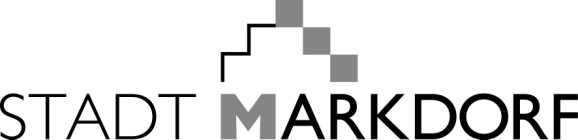 AmtGrundschule MarkdorfTesterTelefon07544 73087AktenzeichenMarkdorf, 16. März 2021Markdorf, 16. März 2021Vor- und Zuname des Kindes:	Klasse: